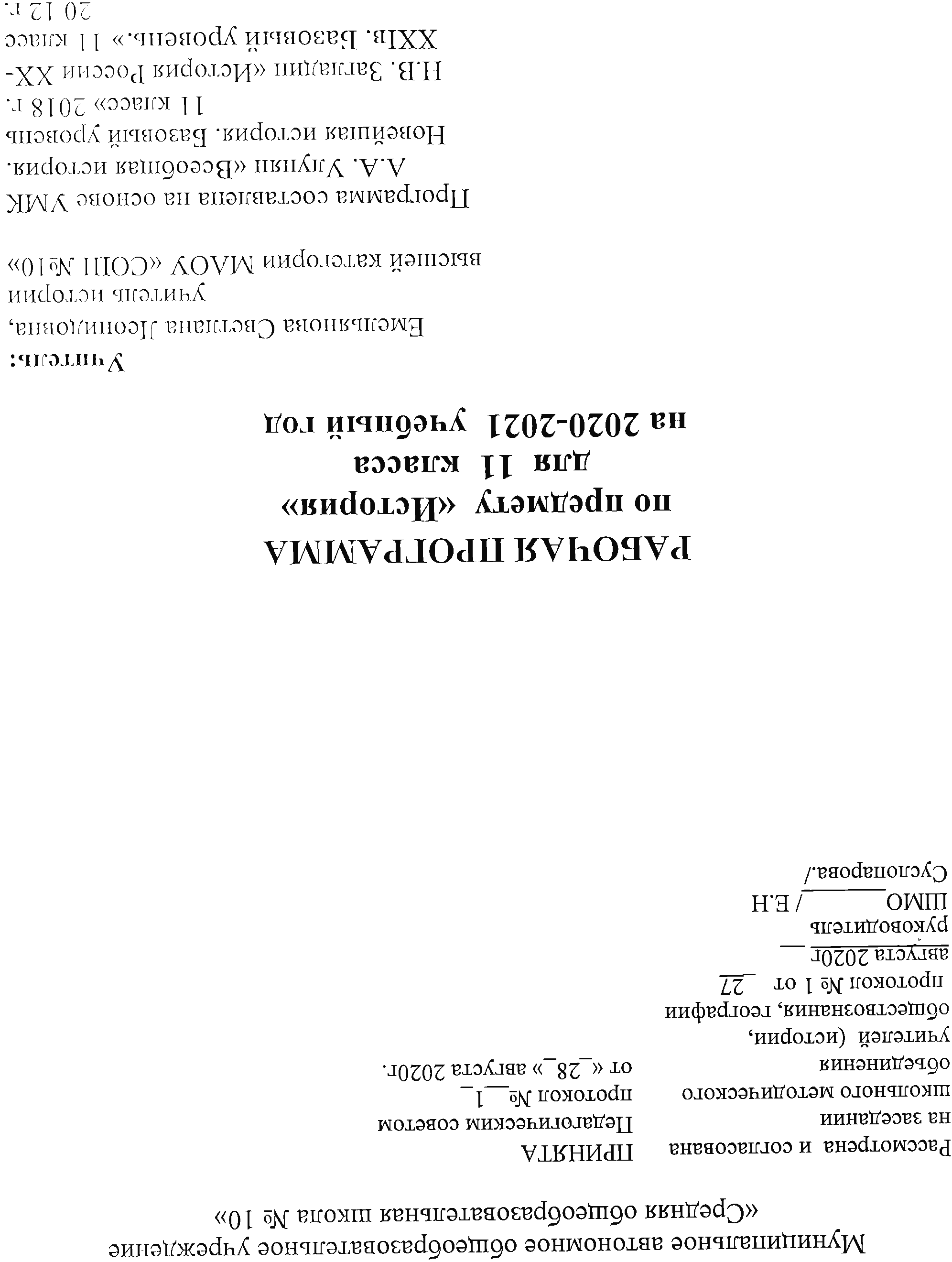 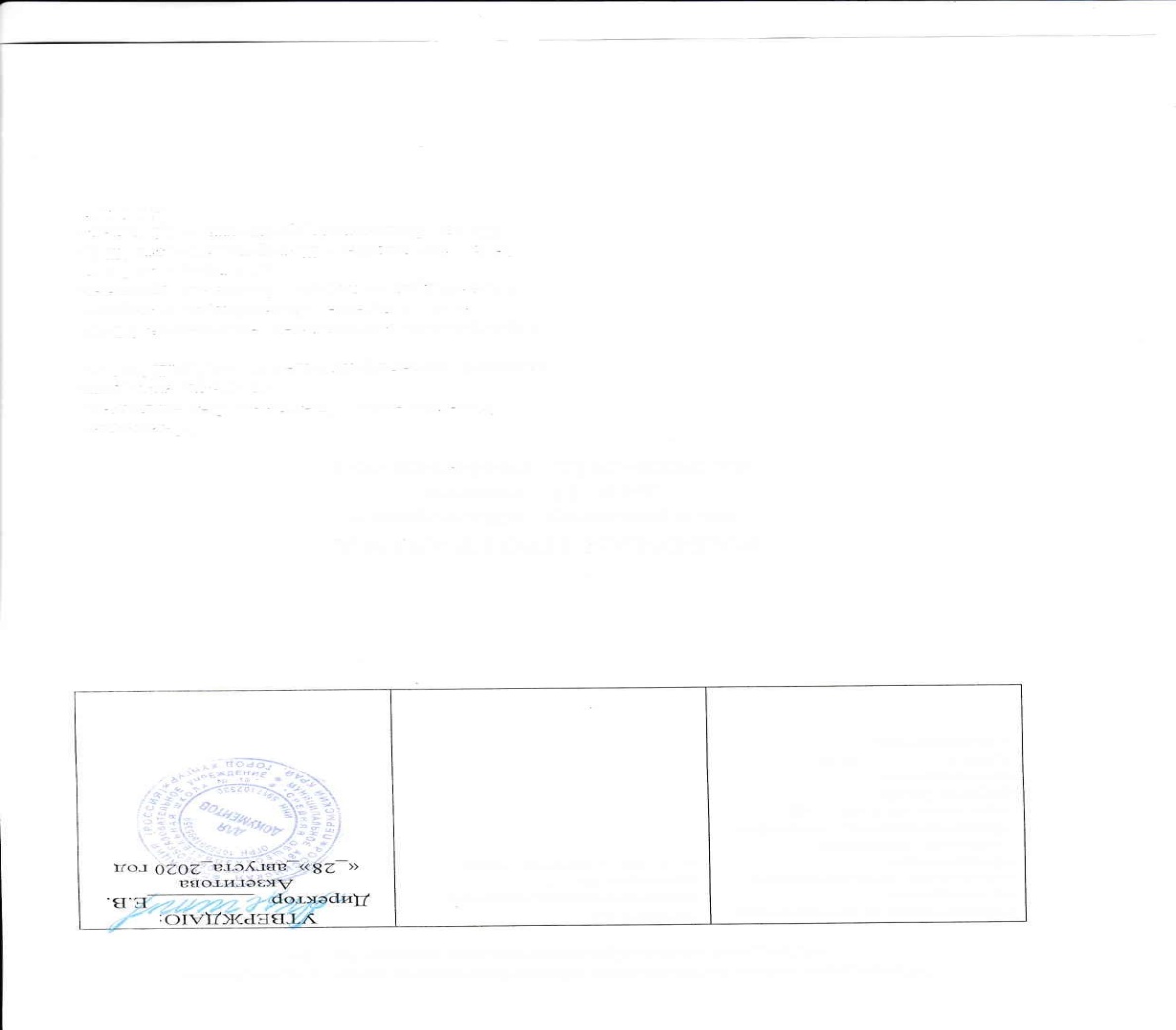 Рабочая  программа  по  истории, 11 класс.1.  Пояснительная  записка.Программа  предназначена  для   изучения  курса  «Истории»,   и  адресована  учащимся  полной  общеобразовательной школы,  11 классы. Концепция, заложенная в содержании учебного материаламногофакторный подход к истории, позволяющий показать учащимся всю сложность и многомерность истории, продемонстрировать одновременное действие различных факторов, приоритетное значение одного из них в тот или иной период, показ возможности альтернативного развития России в переломные моменты ее истории;направленность содержания на развитие патриотических чувств учащихся, воспитание у них гражданских качеств, толерантности мышления;внимание к личостно-психологическим аспектам истории, которые проявляются прежде всего в раскрытии влияния исторических деятелей на ход исторического процесса;акцент на сравнение процессов, происходивших в истории какой-либо страны, с аналогичными явлениями в других странах, показ общеисторических тенденций и уникальной специфики в мировой истории;ориентация учащихся на самостоятельный поиск ответов на важные вопросы мировой истории, формирование собственной позиции при оценке ключевых исторических проблем.Рабочая  программа  входит    в  образовательную  область  «История»,  составлена  на  основе  линии  УМК  «Русское  слово».  С  использованием  авторской  линия  УМК  под  редакцией  Загладин Н.В.; Петров Ю.А.  История России 11 класс .  Избранный создателями  УМК многофакторный подход позволяет обучающимся 11 классов, завершающим изучение курса истории в школе, не только усвоить значительный фактический материал, но и понять важнейшие тенденции в развитии различных стран и регионов мира.Авторы органично вписали историю России во всемирную историю, причем СССР и Россия предстает как субъект мировой истории, активно воздействующий на ход событий. Справедливо отмечается, что историческая судьба отвела России исключительную роль. В учебниках вполне заслуженно подчеркивается тот вклад, который внес Советский Союз в победу над фашизмом, уничтожение колониальной системы, в международные отношения ХХ столетия. Говорится и о том, какое влияние Россия оказывает на общемировые процессы современности. Это позволяет обучающимся интегрировать знания по всеобщей истории и истории России,  дает возможность осознать место нашей страны среди других государств, проследить истоки глобальных проблем человечества и задуматься над поиском путей их преодоления.Обоснованность и  актуальность  изменений  и  дополнений,  заложенных  в  рабочую  программу. В основе концепции  рабочей  программы  лежит системно-деятельностный подход, предполагающий активную учебно-познавательную деятельность обучающихся и нацеленный на формирование готовности обучающихся к саморазвитию и непрерывному образованию. Базовый  уровень  стандарта  учебного  предмета ориентирован  на  формирование  общей  культуры  и  в  большей  степени  связан  с  мировоззренческими,  воспитательными  и  развивающимися  задачами  общего  образования,  задачами  социализации.  Учебный план обеспечивает  интеграцию знаний по отечественной истории и истории зарубежных стран. Использование данного УМК  даёт возможность  достичь все необходимые  цели  образовательного стандарта. Построение планирования  тем  авторской  программы   предполагает  корректировку часов и  объединение  некоторых тем курса, что обусловлено большим объемом информации, при дефиците учебного времени и высокими требованиями, предъявляемыми к качеству обученности учащихся  средней  общеобразовательной школы.   Поэтому  авторская  программа  положена  в основу  данной  рабочей  программы  и  используется  без изменений. Часы резерва,  предусмотренные  авторской программой  используются  в качестве  обобщения  и контроля  знаний  учащихся. Цели и задачи курса:  Изучение  истории  на  базовом  уровне  среднего  (полного)  общего  образования  направлено  на  достижение  следующих  целей: Воспитание  гражданственности,  национальной  идентичности,  развитие  мировоззренческих  убеждений  учащихся  на  основе  осмысления  ими  исторически  сложившихся  культурных,  религиозных,  этносоциальных  традиций,  нравственных  и  социальных  установок,  идеологических  доктрин.Развитие  способности  понимать  историческую  обусловленность  явлений  и  процессов  современного  мира,  определять  собственную позицию  по  отношению  к  окружающей  реальности,  соотносить  свои  взгляды  и  принципы  с  исторически  возникающими  мировоззренческими  системами.Освоение  систематизированных  знаний  об  истории  человечества,  формирование  целостного  представления  о  месте  и  роли  России  во  всемирно-историческом  процессе.Овладение  умениями  и  навыками  поиска, систематизации  и  комплексного  анализа  исторической  информации.Формирование  исторического  мышления – способности  рассматривать  события  и  явления  с  точки  зрения  их  исторической  обусловленности,  сопоставлять  различные  версии  и  оценки исторических  событий  и  личностей,  определять  собственне  отношение  к  дискуссионным  проблемам  прошлого  и  современности. Развитие   умения  самостоятельно  и  мотивированно  организовывать  свою  познавательную  деятельность,  от  постановки  цели  до  получения  и  оценки  результата. Место  и  роль  курса  в  обучении.  Курс  «История»   в  старших  классах  общеобразовательной  школы  учитывает  концентрическую  систему  преподавания   и  предполагает  логические  связи  с  такими  предметами  учебного  курса,  как  география,  литература,  МХК. Составленная  на  основе  стандарта  рабочая  программа  учитывает  возможную форму  итоговой  аттестации  учащихся  по  предмету  в  форме ЕГЭ,  и  предусматривает  выделение  учебного  времени  для  подготовки  к  формированию  умений  в  решении  тестовых  заданий.  2. Планируемые  результаты изучения  учебного  предмета, курса. Требования  к  уровню  подготовки  учащихсяВ  результате  освоения  содержания  среднего (полного) общего  образования  учащийся  получает  возможность  совершенствовать  и  расширить  круг  общих  учебных  умений,  навыков,  способов  деятельности:Познавательная  деятельностьУмение  самостоятельно  и мотивированно  организовывать  свою  познавательную  деятельность  (от  постановки  цели  до  получения  и оценки  результата).  Использование  элементов  причинно-следственного и структурно-функционального  анализа.  Исследование  несложных  реальных  связей  и  зависимостей.  Определение  сущностных  характеристик  изучаемого  объекта;  самостоятельный  выбор  критериев  для  сравнения,  сопоставления,  оценки  и  классификации  объектов.Участие в  проектной  деятельности,  в  организации и  проведении  учебно-исследовательской  работы:  выдвижение  гипотез,  осуществление  их  проверки,  владение  приёмами  исследовательской  деятельности,  элементарными  умениями  прогноза  (умение  отвечать  на  вопрос:   «Что  произойдёт,  если…»)  Самостоятельное создание  алгоритмов  познавательной  деятельности  для  решения  задач  творческого  и  поискового  характера.  Формирование  полученных  результатов.  Создание  собственных  произведений,  идеальных и реальных  моделей  объектов,  процессов,  явлений,  в  том  числе  с  использованием  мультимедийных  технологий,  реализация  оригинального  замысла,  использование  разнообразных  (в  том  числе  художественных)  средств,  умение  импровизировать.  Информационно – коммуникативная  деятельность.Поиск  нужной  информации  по  заданной теме  в  источниках  различного  типа.  Извлечение  необходимой  информации  из  источников, созданных  в  различных  знаковых  системах  (текст,  таблица,  график,  диаграмма,  аудиовизуальный  ряд  и др.), отделение  основной  информации  от  второстепенной,  критическое  оценивание  достоверности  полученной  информации,  передача  содержания  информации  адекватно  поставленной  цели  (сжато,  полно, выборочно).  Перевод  информации из  одной  знаковой  системы  в  другую  (из  текста в  таблицу,  из  аудиовизуального  ряда  в текст и  др.),  выбор  знаковых  систем  адекватно  познавательной  и  коммуникативной  ситуации.  Умение  развёрнуто обосновывать  суждения,  давать  определения,  приводить  доказательства  (в  том  числе от  противного).  Объяснение  изученных  положений  на  самостоятельно  подобранных  конкретных  примерах.  Выбор  вида  чтения  в  соответствии  с  поставленной  целью (ознакомительное,  просмотровое, поисковое  и  др.).  Свободная  работа  с  текстами  художественного,  публицистического  и  официально-делового  стилей,  понимание  их  специфики;  адекватного  восприятия  языка  средств  массовой  информации.  Владение  навыками  редактирования  текста,  создания  собственного текста. Использование  мультимедиа  ресурсов  и  компьютерных  технологий  для  обработки,  передачи,  систематизации  информации,  создания  баз  данных,  презентации  результатов   познавательной  и  практической  деятельности.Владение  основными  видами  публичных  выступлений  (высказывание,  монолог,  дискуссия,  полемика),  следование  этическим  нормам  и  правилам  ведения  диалога  (диспута).Рефлексивная  деятельность.Понимание  ценностей  образования  как  средства  развития  культуры  личности.  Объективное  оценивание  своих  учебных  достижений,  поведения,  черт  своей  личности;  учёт  мнения  других  людей  при  определении  собственной  позиции  и  самооценки.  Умение  соотносить  приложенные  усилия  с  полученными  результатами  своей  деятельности.Владение  навыками  организации  и  участия  в  коллективной  деятельности:  постановка  общей  цели  определение  средств  её  достижения,  конструктивное  восприятие  иных  мнений  и  идей,  учёт  индивидуальности  партнёров  по  деятельности,  объективное  определение  своего  вклада  в  общий  результат.  Оценивание  и корректировка  своего  поведения  в  окружающей  среде,  выполнение  в  практической  деятельности  и  в  повседневной  жизни  экологических  требований.Осознание  своей  национальной,  социальной,  конфессиональной  принадлежности.  Определение  собственного  отношения  к  явлениям  современной  жизни. Умение  отстаивать  свою  гражданскую  позицию,  формулировать  свои  мировоззренческие  взгляды.  Осуществление  осознанного  выбора  путей  продолжения  образования  или  будущей  профессиональной  деятельностиОбщая  характеристика  учебного  процесса. Программа  предусматривает  использование  методов  обучения  рекомендованных  Стандартом  для  учащихся  основной,  старшей  школы -  школьная лекция, семинар, исследование (творческая работа), лабораторная работа (с документом,  текстом учебника, таблицей, схемой, др.), коллоквиум, зачет.  Формы  обучения  и  режим  занятий  стандартный,  характерный  для  учащихся  общеобразовательной  школы. Сроки  реализации  программы – рабочая  программа  составлена  на  основе   Стандарта,  Примерных программ по истории (М., 2004 г),  авторской  программы под ред. Загладина Н.В.   На изучение  курса  «История»  стандарт выделяет 140 часов по 70 часов  для  каждой  параллели,  два  учебных часа  в  неделю  в  10,  11  классах.  Изучение курса проходит синхронно-параллельно,  является  частью  концентрической  системы  исторического  образования  и  изучается  в  соответствие  с  рекомендациями  федерального  компонента  государственного  образовательного  стандарта.   С учетом социальной значимости и актуальности содержания курса истории  Государственный стандарт  устанавливает следующую систему распределения учебного материала и учебного времени для X-XI классов:Система  оценки достижений  учащихся.  Для  измерения  оценки  знаний  учащимися   используются  все  предполагаемые  стандартом  возможности: тестирование;устный опрос (индивидуальный, фронтальный);срезы знаний;контрольные работы;проверка исторических понятий.. 3.  Содержание учебного  предмета,  курса.11 класс.  История. От Новой к Новейшей истории: пути развития индустриального обществаНаучно-технический прогресс в конце XIX – последней трети XX вв. Проблема периодизации НТР. Циклы экономического развития стран Запада в конце XIX – середине XX вв. От монополистического капитализма к смешанной экономике. Эволюция собственности, трудовых отношений и предпринимательства. Изменение социальной структуры индустриального общества. Кризис классических идеологий на рубеже XIX-XX вв. и поиск новых моделей общественного развития. Социальный либерализм, социал-демократия, христианская демократия. Демократизация общественно-политической жизни и развитие правового государства. Молодежное,  антивоенное, экологическое, феминистское  движение.   Проблема политического терроризма.Системный кризис индустриального общества на рубеже 1960-х – 1970-х гг. Модели ускоренной модернизации в ХХ в. Историческая природа тоталитаризма и авторитаризма новейшего времени. Маргинализация общества в условиях ускоренной модернизации. Политическая идеология тоталитарного типа. Государственно-правовые системы и социально-экономическое развитие общества в условиях тоталитарных и авторитарных диктатур. «Новые индустриальные страны» Латинской Америки и Юго-Восточной Азии: авторитаризм и демократия в политической жизни, экономические реформы. Национально-освободительные движения и региональные особенности процесса модернизации в странах Азии и Африки.  Основные этапы развития системы международных отношений в конце XIX - середине ХХ вв.  Мировые войны в истории человечества: социально-психологические, демографические, экономические и политические причины и последствия. Общественное сознание и духовная культура в период Новейшей истории. Формирование неклассической научной картины мира. Мировоззренческие основы реализма и модернизма. Технократизм и иррационализм в общественном сознании ХХ в. Человечество на этапе перехода к информационному обществуДискуссия о постиндустриальной стадии общественного развития. Информационная революция и становление информационного общества. Собственность, труд и творчество в информационном обществе. Особенности современных социально-экономических процессов в странах Запада и Востока. Глобализация общественного развития на рубеже XX-XXI вв. Интернационализация экономики и формирование единого информационного пространства. Интеграционные и дезинтеграционные процессы в современном мире.Кризис политической идеологии на рубеже XX-XXI вв. «Неконсервативная революция». Современная идеология «третьего пути». Антиглобализм. Религия и церковь в современной общественной жизни. Экуменизм. Причины возрождения религиозного фундаментализма и националистического экстремизма в начале XXI в.   Особенности духовной жизни современного общества. Изменения в научной картине мира. Мировоззренческие основы постмодернизма. Роль элитарной и массовой культуры в информационном обществе.Россия в начале XX века. Аграрная реформа П.А.Столыпина. Нарастание экономических и социальных противоречий в условиях форсированной модернизации.Идейные течения, политические партии и общественные движения в России на рубеже веков. Революция 1905-1907 гг. Становление российского парламентаризма.  Духовная жизнь российского общества во второй половине XIX – начале XX в. Развитие системы образования, научные достижения российских ученых. «Восточный вопрос» во внешней политике Российской империи. Россия в системе военно-политических союзов на рубеже XIX-XX вв. Русско-японская война.  Россия в Первой мировой войне. Влияние войны на российское общество. Революция и Гражданская война в России.    Революция 1917 г. Временное правительство и Советы. Тактика политических партий. Провозглашение и утверждение советской власти. Учредительное собрание.  Брестский мир.  Формирование однопартийной системы.  Гражданская война и иностранная интервенция. Политические программы участвующих сторон. Политика «военного коммунизма». «Белый» и «красный» террор. Российская эмиграция.  Переход к новой экономической политике. СССР в 1922-1991 гг. Образование СССР. Выбор путей объединения. Национально-государственное строительство.  Партийные дискуссии о путях социалистической модернизации общества. Концепция построения социализма в отдельно взятой стране. Культ личности И.В.Сталина. Массовые репрессии. Конституция 1936 г. Причины свертывания новой экономической политики. Индустриализация. Коллективизация. «Культурная революция». Создание советской системы образования. Идеологические основы советского общества.Дипломатическое признание СССР. Внешнеполитическая стратегия СССР между мировыми войнами.  Великая Отечественная война. Основные этапы военных действий. Советское военное искусство. Героизм советских людей в годы войны. Партизанское движение. Тыл в годы войны. Идеология и культура в годы войны. СССР в антигитлеровской коалиции. Роль СССР во Второй мировой войне. Восстановление хозяйства. Идеологические кампании конца 1940-х гг. Складывание мировой социалистической системы. «Холодная война» и ее влияние на экономику и внешнюю политику страны.  Овладение СССР ракетно-ядерным оружием.Попытки преодоления культа личности. ХХ съезд КПСС. Экономические реформы 1950-х – 1960-х гг., причины их неудач.  Концепция построения коммунизма. Теория развитого социализма. Конституция 1977 г. Диссидентское и правозащитное движение. Особенности развития советской культуры в 1950-1980 гг. Наука и образование в СССР.  «Застой».  Попытки модернизации советского общества в условиях замедления темпов экономического роста. Политика перестройки и гласности. Формирование многопартийности. Кризис коммунистической идеологии. Межнациональные конфликты.  СССР в глобальных и региональных конфликтах второй половины ХХ в. Достижение военно-стратегического паритета СССР и США. Политика разрядки. Афганская война.  Причины распада СССР. Российская Федерация (1991-2003 гг.)Становление новой российской государственности. Августовские события 1991г. Политический кризис сентября-октября 1993г. Конституция Российской Федерации 1993 г. Межнациональные и межконфессиональные отношения в современной России. Чеченский конфликт. Политические партии и движения Российской Федерации. Российская Федерация и страны Содружества Независимых Государств.  Переход к рыночной экономике: реформы и их последствия.   Российская культура в условиях радикального преобразования общества.  Россия в мировых интеграционных процессах и формировании современной международно-правовой системы. Россия и вызовы глобализации.    Президентские выборы 2000 г. Курс на укрепление государственности, экономический подъем, социальную и политическую стабильность, укрепление национальной безопасности, достойное для России место в мировом сообществе.Основные итоги развития России с древнейших времен до наших дней. Значение изучения истории. Опасность фальсификации прошлого России в современных условиях. Фальсификация новейшей истории России - угроза национальной безопасности страны.4.  Тематическое  планирование.Курс  История(Основное содержание рассчитано на два года обучения – 140 часов)В основе структуры УМК лежит, с одной стороны, принцип блочно-тематической организации учебного материала, с другой – общепринятые принципы периодизации всеобщей и российской истории. Основной акцент при структурировании учебного материала сделан на причинно-следственные связи между событиями и явлениями, причем логика построения курса делает возможными рассмотрение тем с разных точек зрения, поэтапную систематизацию и обобщение изученного материала.Согласно  программе,  курс  истории  изучается  синхронно-параллельно  с  возможностью  интеграции  некоторых  тем  из  состава  обоих  курсов,  на протяжении  двух лет обучения.  Структурирование  тем  определенно  тематической  структурой  учебного  материала.     Календарно – тематическое  планированиеИстория 11 класс.Источники информации  и средства  обученияУМК:    1.  Загладин Н.В.,  Петров Ю.А. История: Учебник для 10 класса общеобразовательных организаций. Базовый уровень. - 4-е изд.- М. «Русское слово», 2017.2.  Загладин Н.В.,  Петров Ю.А. История: Учебник для 11 класса общеобразовательных организаций. Базовый уровень. - 4-е изд.- М. «Русское слово», 2017.Дополнительная  литература  и  цифровые  образовательные  средства1.  А.С. Орлов, В.А. Георгиев, Н.Г. Георгиева, Т.А.  Сивохина.  Хрестоматия  по истории  России  с  древнейших  времён  до  наших  дней. – М.: «Проспект», 1999 г.1. История  мировых  цивилизаций. – М.  «Новый диск»  2004 г.2.  Т.С.  Антонова,  А.А.  Данилов. История  России XX  век. – М.  «Клио Софт»  2004 г. в 4-х частях.3.  История  России  с середины XVI  до  конца  XVIII века.  Часть 2. – М. «1С:Образование». 2008 г. 4.  Геллер M.Я. Утопия у власти: история Советского Союза с 1917 года до наших дней. В 3-х книгах. M. 1995.5.  Голубев А.В. Тоталитарный режим в СССР: теория, споры, реальность // Преподавание истории в школе. 2001. № 2.6.  Голотик С.И., Зимина В.Д., Карпенко С.В. Российская эмиграция 1920 – 1930-х гг. http://nivestnik.rsush.ru/20017. Данилов А.А. Из истории партий и общественно – политических движений в россии и СССР: Многопартийность в россии: распад и возрождение (1917 – 1992). M. 1992.8. Ершова Е.Б. Революция, реформы и российская творческая интеллигенция в первой половине ХХ века // Вопросы истории. 2001. № 6.9. Зубкова Е.Ю. Общество и реформы. 1945 – 1964. M. 1993.10. История России. 1861- 1917. M. 1996.История России. Советское общество. 1917 – 1991. M. 1997.11.   История России. Учебный минимум для абитуриента. Под редакцией В.В. Керова. M. 2001.12. История современной России. 1985 – 1994. M. 1995.13. Курскова Г.Ю. Тоталитарная система в СССР: истоки и пути преодоления. M. 2000.14. Медников В.В., Маховникова Г.А. Экономика России: путь реформ (1917 – 1995). СПб. 1997.15. Нежинский Л.Н. Пути и перепутья внешней политики России в ХХ столетии // Отечественная история. 1999. № 6. 16. Поцелуев В.А. Исторические корни политики большевиков. M. 1998.17. Реформы и контрреформы в России: Циклы модернизационного процесса. M. 1996.18. Российское государство и общество. ХХ век. M. 1999.19. Россия (СССР) в локальных войнах и военных конфликтах второй половины ХХ века. Под редакцией В.А. Золотарева. M. 2000.20. Россия в ХХ веке: Проблемы национальных отношений. M. 1999.21. Семенникова Л.И. Россия в мировом сообществе цивилизаций. Брянск. 1996.22. Советское общество: возникновение, развитие, исторический финал. Т. 1 – 2. M. 1997. 23. Советская внешняя политика в ретроспективе. 1917 – 1991. Под редакцией А.О. Чубарьяна. M. 1993.Контроль  и  оценка  знанийНормы оценки знаний предполагают учет индивидуальных особенностей учащихся, дифференцированный подход к обучению, проверке знаний и умений.    В развернутых и кратких ответах учащихся на вопросы, в их сообщениях и докладах, а также в письменных ответах оцениваются знания и умения учеников по пятибалльной системе. Развёрнутый ответ ученика должен представлять собой связное, логически последовательное сообщение на определённую тему, показывать его умение применять определения, правила в конкретных случаях.     Итоговая оценка не должна выводиться механически, как среднее арифметическое предшествующих оценок. Решающим при определении следует считать фактическую подготовку ученика по всем показателям ко времени выведения этой оценки. Оценка устного  ответа учащихсяОтметка "5" ставится в случае: 
1. Знания, понимания, глубины усвоения обучающимся всего объёма программного материала. 
2. Умения выделять главные положения в изученном материале, на основании фактов и примеров обобщать, делать выводы, устанавливать межпредметные и внутрипредметные связи, творчески применяет полученные знания в незнакомой ситуации. 
3. Отсутствие ошибок и недочётов при воспроизведении изученного материала, при устных ответах устранение отдельных неточностей с помощью дополнительных вопросов учителя, соблюдение культуры устной речи. 
Отметка "4": 
1. Знание всего изученного программного материала. 
2. Умений выделять главные положения в изученном материале, на основании фактов и примеров обобщать, делать выводы, устанавливать внутрипредметные связи, применять полученные знания на практике. 
3. Незначительные (негрубые) ошибки и недочёты при воспроизведении изученного материала, соблюдение основных правил культуры устной речи. 
Отметка "3" (уровень представлений, сочетающихся с элементами научных понятий): 
1. Знание и усвоение материала на уровне минимальных требований программы, затруднение при самостоятельном воспроизведении, необходимость незначительной помощи преподавателя. 
2. Умение работать на уровне воспроизведения, затруднения при ответах на видоизменённые вопросы. 
3. Наличие грубой ошибки, нескольких негрубых при воспроизведении изученного материала, незначительное несоблюдение основных правил культуры устной речи.Отметка "2":
1. Знание и усвоение материала на уровне ниже минимальных требований программы, отдельные представления об изученном материале. 
2. Отсутствие умений работать на уровне воспроизведения, затруднения при ответах на стандартные вопросы. 3. Наличие нескольких грубых ошибок, большого числа негрубых при воспроизведении изученного материала, значительное несоблюдение основных правил культуры устной речи. Оценка выполнения практических (лабораторных) работ. Отметка "5" ставится, если ученик: 
1) правильно определил цель  работы; 
2) выполнил работу в полном объеме с соблюдением необходимой последовательности; 
3) самостоятельно и рационально  выполнил  план  работы  с  документом; 
4) научно грамотно, логично  сделал  соответствующие  выводы  из  предложенного  документа.  В представленном отчете правильно и аккуратно выполнил все записи, таблицы, рисунки, графики, вычисления и сделал выводы; 
5) проявляет организационно-трудовые умения (поддерживает чистоту рабочего места и порядок на столе, экономно использует расходные материалы). 
Отметка "4" ставится, если ученик выполнил требования к оценке "5", но: 
1. опыт проводил в условиях, не обеспечивающих достаточной точности измерений; 
2. или было допущено два-три недочета; 
3. или не более одной негрубой ошибки и одного недочета, 
4. Анализ  предложенного  документа  проведен не полностью; 
5. Привыполнение  работы  допустил неточности, выводы сделал неполные.Отметка "3" ставится, если ученик: 
1. правильно определил цель; работу выполняет правильно не менее чем наполовину, однако объём выполненной части таков, что позволяет получить правильные результаты и выводы поосновным, принципиально важным задачам работы; 
2. или подбор оборудования, объектов, материалов, а также работы по началу опыта провел с помощью учителя; или в ходе проведения опыта и измерений были допущены ошибки в описании наблюдений, формулировании выводов; 
3. Работа проводился в нерациональных условиях, что привело к получению результатов с большей погрешностью; или в отчёте были допущены в общей сложности не более двух ошибок (в записях единиц, измерениях, в вычислениях, графиках, таблицах, схемах, и т.д.) не принципиального для данной работы характера, но повлиявших на результат выполнения; 
4. допускает грубую ошибку в ходе эксперимента (в объяснении, в оформлении работы, в соблюдении правил техники безопасности при работе с материалами и оборудованием), которая исправляется по требованию учителя. 
Отметка "2" ставится, если ученик: 
1. не определил самостоятельно цель опыта; выполнил работу не полностью, не подготовил нужное оборудование и объем выполненной части работы не позволяет сделать правильных выводов; 
2. или опыты, измерения, вычисления, наблюдения производились неправильно; 
3. или в ходе работы и в отчете обнаружились в совокупности все недостатки, отмеченные в требованиях к оценке "3";
4. допускает две (и более) грубые ошибки в ходе эксперимента, в объяснении, в оформлении работы, которые не может исправить даже по требованию учителя.Оценка самостоятельных письменных и контрольных работ. Отметка "5" ставится, если ученик: 
1. выполнил работу без ошибок и недочетов; 
2) допустил не более одного недочета. 
Отметка "4" ставится, если ученик выполнил работу полностью, но допустил в ней: 
1. не более одной негрубой ошибки и одного недочета; 
2. или не более двух недочетов. 
Отметка "3" ставится, если ученик правильно выполнил не менее 2/3 работы или допустил: 
1. не более двух грубых ошибок; 
2. или не более одной грубой и одной негрубой ошибки и одного недочета; 
3. или не более двух-трех негрубых ошибок; 
4. или одной негрубой ошибки и трех недочетов; 
5. или при отсутствии ошибок, но при наличии четырех-пяти недочетов.
Отметка "2" ставится, если ученик: 
1. допустил число ошибок и недочетов превосходящее норму, при которой может быть выставлена оценка "3"; 
2. или если правильно выполнил менее половины работы. 
За тестовые задания:Оценка «5» - 81-100% выполненных заданийОценка «4» - 61-80%Оценка «3» - 41-60%Оценка «2» - 1-40%Оценка «1» - 0%КлассыОбъем учебного времени (федеральныйРазделы  программыРазделы  программыкомпонент)История РоссииВсеобщая историяXI класс70 чИстория России(вторая половина XIX в. – начало XXI вв.) – не менее 38 чВсеобщая история(вторая половина XIX в. – начало XXI вв.) – не менее 32 ч№ п/пТема урокаДомашнеезаданиеКол-во часовПлан / фактКол-во часовПлан / факткорректировкаРаз. I Россия и мир в начале XX в.11 часов11 часов1Научно-технический прогресс и новый  этап  индустриального  развития1§ 12Модернизация  в странах  Европы,  США и Японии2§ 23Россия на рубеже XIX – XX вв. 3§ 34Кризис империи:  русско-японская  война  и  революция 1905 – 1907 вв.4§ 45Политическая  жизнь страны  после  Манифеста 17 октября 1905 г.5§ 56Третьеиюньская  монархия  и  реформы  П.А.  Столыпина6§ 67Культура России  в  конце XIX – начале  XX вв.                                                                                                                                                                                         7§ 78Колониализм  и обострение  противоречий  мирового  развития      в начале XX века.8§ 89Пути развития стран Азии,  Африки  и  Латинской Америки9§ 910Первая  мировая  война10§ 1011Контрольно – обобщающий урок по теме: «Россия и мир в начале XX в.»11Раз. IIРоссия  и  мир между двумя  мировыми  войнами.14 часов14 часов12Февральская революция в России 1917 г. 1§ 1113Переход  власти  к  партии  большевиков2§ 1214Гражданская война  и  интервенция3§13 15Завершение  Гражданской  войны  и  образование СССР4§ 1416От военного  коммунизма  к НЭПу5§ 1517Культура  Страны  Советов  в  1917 – 1922 гг.6§ 1618Советская  модернизация  экономики.  Становление  советской  культуры7§ 1719Культ  личности  И.В.  Сталина,  массовые  репрессии  и  политическая  система СССР8§ 1820Культура  и  искусство  СССР  в межвоенные  годы9§ 1921Экономическое  и  политическое  развитие  Западной  Европы  и  Америки  после  Первой  мировой  войны.10§ 2022Ослабление  колониальных  империй11§ 2123Международные  отношения  между  двумя  мировыми  войнами12§ 2224Духовная  жизнь  и  развитие  мировой  культуры  в  первой  половине  XX в.13§ 2325Контрольно-обобщающий  урок по теме: «Россия  и  мир между двумя  мировыми  войнами». 14Раз IIIЧеловечество  во  второй  мировой  войне7 часов.7 часов.26От европейской  к мировой  войне.1§ 2427Начальный  период  Великой  Отечественной  войны2§ 2528Антигитлеровская  коалиция  и  кампании  1942 г.  на  Восточном  фронте3§ 2629Коренной  перелом  в  Великой  отечественной  войне4§ 2730Наступление  Красной  армии  на  заключительном  этапе  Великой  отечественной  войны5§ 2831Причины,  цена  и  значение  великой  Победы. 6§ 2932Контрольно-обобщающий  урок по теме: «Человечество  во  второй  мировой  войне». 7Раз IVМировое  развитие  в  первые  послевоенные  десятилетия.9 часов9 часов33Советский  Союз в последние  годы  жизни И.В.  Сталина1§ 3034Первые  попытки  реформ  и XXсъезд КПСС2§ 3135Советское  общество  конца  1950-х – начала  1960-х гг. 3§ 3236Духовная  жизнь  в СССР  в 1940 – 1960-е гг.4§ 3337Страны  Западной  Европы  и  США  в  первые  послевоенные  десятилетия5§ 3438Падение  мировой  колониальной  системы 6§ 3539«Холодная  война»  и  международные  конфликты  1940 – 1970-х гг. 7§ 3640Система  социализма:  Восточная  Европа  и  Китай8§ 3741Контрольно-обобщающий  урок  по теме:  «Мировое  развитие  в  первые  послевоенные  десятилетия». 9Раз VРоссия  и  мир  в  1960 – 1990 гг.13 часов13 часов42Технология  новой  эпохи1§ 3843Становление  информационного  общества2§ 3944Кризис  «Общества  благосостояния»3§ 4045Неоконсервативная  революция 1980-х гг. 4§ 4146СССР:  от реформ – к застою.5§ 4247Углубление  кризисных явлений  в  СССР  и  начало  политики  перестройки6§ 4348Развитие  гласности  и  демократии  в  СССР7§ 4449Кризис  и распад  советского  общества8§ 4550Наука,  литература  и искусство. Спорт. 1960 – 1980-е гг. 9§ 4651Япония,  новые  индустриальные  страны  и  Китай:  новый  этап  развития10§ 4752Социально-экономическое  развитие  Индии,  исламского  мира  и  Латинской  Америки  в  1950 – 1980-е гг. 11§ 4853 Международные  отношения:  от  разрядки  к  завершению  «холодной  войны». 12§ 4954Контрольно-обобщающий  урок  по теме:  «Россия  и  мир  в  1960 – 1990 гг.»13Раз VIРоссия  и  мир  на  современном  этапе  развития.13 часов.13 часов.55Транснационализация  и  глобализация  мировой  экономики   и  их  последствия1§ 5056Интеграция  развитых  стран  и её  итоги. 2§ 5157Россия:  курс  реформ  и политический  кризис  1993 г. 3§ 5258Общественно-политические  проблемы России  во второй  половине  990-х гг. 4§ 5359.Россия  на  рубеже  веков:  по пути  стабилизации5§ 5460Российская  Федерация  в  начале  XXI в. 6§ 5561Духовная  жизнь  России  в  современную  эпоху7§ 5662Страны  Восточной  и  Юго-Восточной  Европы  и  государства  СНГ в  мировом  сообществе8§ 5763Страны  Азии,  Африки  и  латинской  Америки  на  современном  этапе  развития9§ 5864Россия  и  складывание  новой  системы  международных  отношений. 10§ 5965Основные  тенденции  развития  мировой  культуры  во второй  половине XX  века11§ 6066Глобальные  угрозы  человечеству  и  поиски  путей  их  преодоления. 12§ 6167-68Контрольно-обобщающий урок по теме: «Россия  и  мир  на  современном  этапе  развития». 1369-70Повторительно-обобщающий  урок